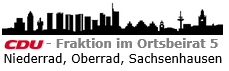 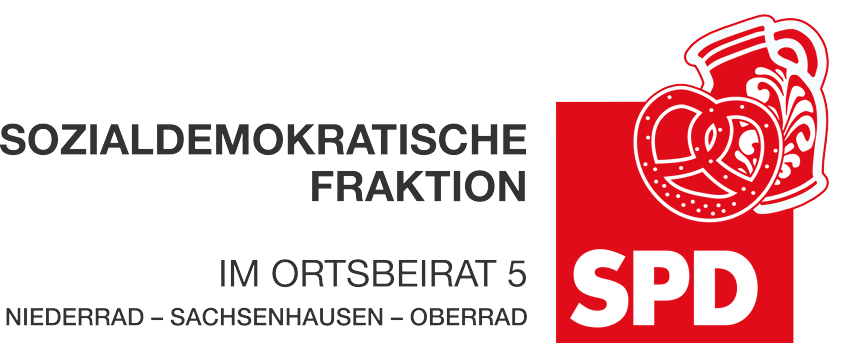 AntragVermehrt Falschfahrer auf dem BischofswegDer Ortsbeirat fragt den Magistrat, welche Möglichkeit er sieht, um das vermehrte Fahren gegen die Einbahnstraße im Bischofsweg, zwischen Darmstädter Landstraße und Lerchesbergring, zu verhindern.Begründung:Vor allem zwischen 7 und 8 Uhr sowie zwischen 17 und 20 Uhr fahren vermehrt Fahrzeuge entgegen der Fahrtrichtung.Andrea Müller-WüstAnita Akmadza(Antragsteller)Dr. Jan BingerMartin-Benedikt Schäfer(Fraktionsvorsitzende)